Complete one form for each new WIC Enrollee for the Feeding My Baby Study if:Prenatal enrollees must:Be at least 16 years oldBe enrolling in WIC for the first time for this pregnancySpeak either English or SpanishPostnatal enrollees must be the parent/guardian of the enrolled baby and must:Be at least 16 years oldBe enrolling a baby less than 3 months of age whose mother was not enrolled in WIC during pregnancySpeak either English or SpanishTo be Completed by WIC Staff:MOTHER’S WIC ID: _______________________________________  		BABY’S WIC ID: ___________________________________________FAMILY WIC ID: __________________________________________Name/ Nombre: _______________   ______________       _______________                                          FIRST/ PRIMERO	    MIDDLE/SEGUNDO     LAST/APELLIDOPregnant/Está embarazada: 	□   YES/SÍ          □  NOPreferred Language/ Idioma de preferencia:    □  ENGLISH      □  ESPAÑOLAge/Edad:   		□   16 – 17            □  18 – 20             □  21+If under age 18 please provide/Si tiene menos de 18 años de edad, favor de proveer la siguiente información:Parent or Guardian Name/ Nombre del padre, madre o tutor :  _______________________________Parent or Guardian Phone Number/Número de teléfono del padre, madre o tutor: ____________________________Phone Number/Número de teléfono: _________________________-----------------------------------------------------------------------------------------------------------Give the yellow copy to the eligible participant. WIC staff keeps white copy.Thank you for your participation in the Feeding My Baby Study.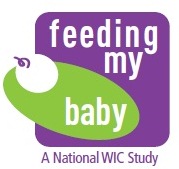 Date _________Appendix D.1Eligible Participant Referral Form - ENGLISH